广西广播电视技术中心2024年度公开招聘笔试考点考场平面图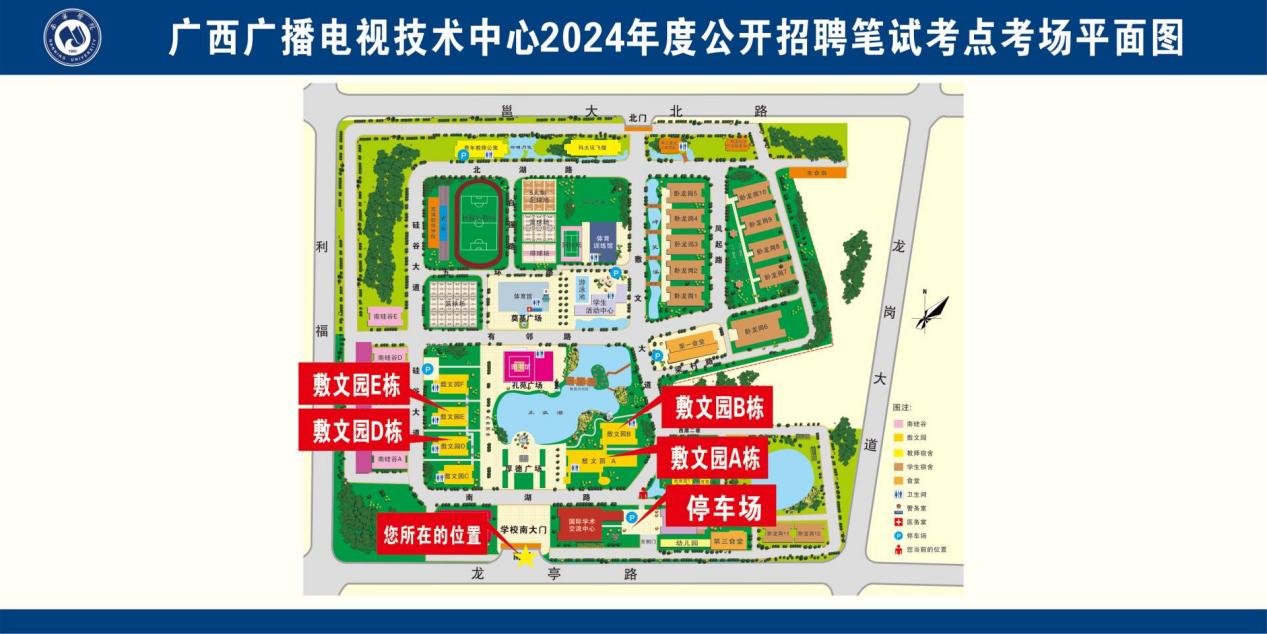 